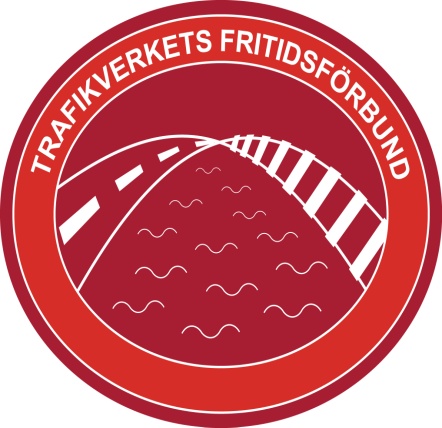 Protokoll Trvff konstituerande styrelsemöte möte Fredensborgs Herrgård 230525Närvarande: Håkan Vennerström Åsa Överlind, Helena Stropp, Richard Yxell, J-O Kull, 
Ulrika Jonell (via skype) Johanna Anemyr – Jansson, Jonas Bengtsson Anna Wallström, Joakim Gimby, Daniela Wallin§1 Mötets öppnande
Håkan hälsade alla hjärtligt välkomna§2 Val av justerare
Joakim Gimby§3 Val av vice ordförande
Daniela Wallin valdes till vice ordförande för Fritidsförbundet§4 Firmatecknare
Till firmatecknare för styrelsen valdes: 
Håkan Vennerström 590627–6612 och Fredrik Öjefelt 750624–6771Fullmakt ges till Håkan Vennerström och Fredrik Öjefelt var för sig till nedanstående konton, avseende Fritidsförbundets verksamhet.Nordea kontonummer 3068 21 257 09
Nordea kontonummer 3068 22 117 29
Plusgirot kontonummer 15 29 45-2Internetbanken och e-redovisning tillhörande konto 15 29 45-2 administreras av Fredrik Öjefelt.Fullmakt ges till Håkan Vennerström 590627–6612 och Jan-Olov Kull 600410–1934 var för sig för nedanstående konton avseende Fritidsförbundets stugverksamhet.Swedbank fondkonto 81 80 088-0
Plusgirot kontonummer 74 24 28-6Internetbanken och e-redovisning tillhörande kontonummer 74 24 28-6 administreras av Jan-Olov Kull§5 Fritidsförbundet representation i Vägstugan AB
Fritidsförbundet representeras av Jan-Olov Kull, Daniela Wallin och Åsa Överlind som suppleantHåkan Vennerström                                                     Jan-Olov Kull
ordförande                                                                     ProtokollJoakim Gimby
Justerare
